Żołędowo 02.07.2020 r.	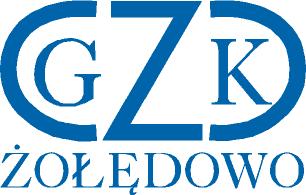 GZK.271.7.2020L.dz. 2982 / 2020ZAWIADOMIENIE O WYBORZE NAJKORZYSTNIEJSZEJ OFERTY Część A, B, C, E, FPostępowanie o udzielenie zamówienia: Budowa sieci wodociągowej i kanalizacji sanitarnej na terenie gminy OsielskoDziałając na podstawie art. 92 ust. 1 pkt. 1 Prawa zamówień publicznych Zamawiający informuje, że Komisja po zatwierdzeniu decyzji przez kierownika Zamawiającego dokonała wyboru ofert złożonych przez Wykonawcę:dla części A: Przedsiębiorstwo Robót Inżynieryjno-Sanitarnych INŻBUDAndrzej i Robert Kortas Sp. J. ul. Sz. Kotomierska 17, 86-010 KoronowoUzasadnienie wyboru:Oferta jest zgodna z ustawą Prawo zamówień publicznych, jej treść odpowiada treści specyfikacji istotnych warunków zamówienia. Oferta nie podlega odrzuceniu. Oferta uzyskała najwyższą liczbę punktów dla części A obliczonych w oparciu o ustalone kryteria. Podstawą prawną dokonanego wyboru jest art. 91 ust. 1 PZP oraz Kodeks Cywilnydla części B: HYDROTECHNIKA Krzysztof Pyszka Święta 139, 77-400 ZłotówUzasadnienie wyboru:Oferta jest zgodna z ustawą Prawo zamówień publicznych, jej treść odpowiada treści specyfikacji istotnych warunków zamówienia. Oferta nie podlega odrzuceniu. Oferta uzyskała najwyższą liczbę punktów dla części B,  obliczonych w oparciu o ustalone kryteria. Podstawą prawną dokonanego wyboru jest art. 91 ust. 1 PZP oraz Kodeks Cywilnydla części C, E: Przeds. Budowlane KAN-BUD Arkadiusz Wawrzyniak ul. Poznańska 70, 62-740 Tuliszków Uzasadnienie wyboru:Oferta jest zgodna z ustawą Prawo zamówień publicznych, jej treść odpowiada treści specyfikacji istotnych warunków zamówienia. Oferta nie podlega odrzuceniu. Oferta uzyskała najwyższą liczbę punktów dla części C, E,   obliczonych w oparciu o ustalone kryteria. Podstawą prawną dokonanego wyboru jest art. 91 ust. 1 PZP oraz Kodeks Cywilnydla części F: WIMAR Sp. z o. o. ul. Nadrzeczna 24,86-010 KoronowoUzasadnienie wyboru:Oferta jest zgodna z ustawą Prawo zamówień publicznych, jej treść odpowiada treści specyfikacji istotnych warunków zamówienia. Oferta nie podlega odrzuceniu. Oferta uzyskała najwyższą liczbę punktów dla części F,   obliczonych w oparciu o ustalone kryteria. Podstawą prawną dokonanego wyboru jest art. 91 ust. 1 PZP oraz Kodeks CywilnyW prowadzonym postępowaniu złożono następujące oferty oraz dokonano oceny                                  i porównania złożonych ofert:Część A: Budowa sieci wodociągowej w ul. Rekreacyjnej, Letniskowej, Palińskiego w m. Bożenkowo 
gm. OsielskoZamawiający przeznacza na powyższe zadanie kwotę łączną: 297.000,00 zł brutto Część B: Budowa sieci wodociągowej w rejonie ul. Szosy Gdańskiej miejscowości Osielsko wraz z połączeniem ze stacją uzdatniania wody w Niwach gm. OsielskoZamawiający przeznacza na powyższe zadanie kwotę łączną: 138.600,00 zł bruttoCzęść C: Budowa odgałęzień sieci kanalizacji sanitarnej do granicy działek na terenie gminy OsielskoZamawiający przeznacza na powyższe zadanie kwotę łączną: 80.000,00 zł brutto Część E: Budowa sieci wodociągowej i kanalizacji sanitarnej tłocznej i grawitacyjnej wraz z odgałęzieniami do granicy działek oraz przepompownią ścieków w  ul. Moczarowej, Nadbrzeżnej w miejscowości Osielsko gm. Osielsko Zamawiający przeznacza na powyższe zadanie kwotę łączną: 504.900,00 zł brutto Część F: Budowa sieci wodociągowej i kanalizacji sanitarnej tłocznej i grawitacyjnej wraz z odgałęzieniami do granicy działek oraz przepompownią ścieków w  ul. Leśnej w miejscowości Żołędowo gm. OsielskoZamawiający przeznacza na powyższe zadanie kwotę łączną: 891.000,00 zł brutto Działając na podstawie art. 92 ust. 1 pkt. 2 i 3 Prawa zamówień publicznych Zamawiający informuje, że w prowadzonym postępowaniu w części A, B, C, E, F -  nie zostali wykluczeni żadni wykonawcy oraz nie odrzucono żadnej oferty. Od rozstrzygnięcia przysługują środki ochrony prawnej zdefiniowane w ustawie Prawo Zamówień Publicznych dział VI.Lp.WykonawcaCenaGwarancja (miesięcy)ReferencjePunkty razem1.HYDRAFBUD Sp. z o.o. ul. B. Przemysłowców 6, 85-862 Bydgoszcz356.632,72 zł= 45,60 60= 306= 3= 78,602.PROJCON ul. Bielicka 76 C/2, 85-135 Bydgoszcz---------------------------------------------------------------------3.HYDROTECHNIKA Krzysztof Pyszka Święta 139, 77-400 Złotów337.809,46 zł	= 48,6060= 3011= 5 = 83,604. Przeds. Budowlane KAN-BUD Arkadiusz Wawrzyniak ul. Poznańska 70, 62-740 Tuliszków443.695,12 zł= 36,6060= 3010= 0= 66,605.WIMAR Sp. z o. o. ul. Nadrzeczna 24,86-010 Koronowo------------------------------------------------------------------------------6.Przedsiębiorstwo Robót Inżynieryjno-Sanitarnych INŻBUD Andrzej i Robert Kortas Sp. J. ul. Sz. Kotomierska 17, 86-010 Koronowo272.506,50 zł	= 6060= 3011= 10= 100Lp.WykonawcaCenaGwarancja (miesięcy)ReferencjePunkty razem1.HYDRAFBUD Sp. z o.o. ul. B. Przemysłowców 6, 85-862 Bydgoszcz172.336,11 zł= 45,6060= 306	= 3= 78,602.PROJCON ul. Bielicka 76 C/2, 85-135 Bydgoszcz------------------------------------------------------------------------------3.HYDROTECHNIKA Krzysztof Pyszka Święta 139, 77-400 Złotów131.045,18 zł= 6060= 3011= 5= 954. Przeds. Budowlane KAN-BUD Arkadiusz Wawrzyniak ul. Poznańska 70, 62-740 Tuliszków132.684,28 zł= 59,4060= 3010= 0= 89,405.WIMAR Sp. z o. o. ul. Nadrzeczna 24,86-010 Koronowo------------------------------------------------------------------------------6.Przedsiębiorstwo Robót Inżynieryjno-Sanitarnych INŻBUD Andrzej i Robert Kortas Sp. J. ul. Sz. Kotomierska 17, 86-010 Koronowo157.071,00 zł= 49,8060= 3011= 10= 89,80Lp.WykonawcaCenaGwarancja (miesięcy)ReferencjePunkty razem1.HYDRAFBUD Sp. z o.o. ul. B. Przemysłowców 6, 85-862 Bydgoszcz252.585,15 zł= 9,6060= 306	= 3= 42,602.PROJCON ul. Bielicka 76 C/2, 85-135 Bydgoszcz------------------------------------------------------------------------------3.HYDROTECHNIKA Krzysztof Pyszka Święta 139, 77-400 Złotów184.895,57 zł= 13,2060= 3011= 5= 48,204. Przeds. Budowlane KAN-BUD Arkadiusz Wawrzyniak ul. Poznańska 70, 62-740 Tuliszków40.151,78 zł= 6060= 3010=0= 905.WIMAR Sp. z o. o. ul. Nadrzeczna 24,86-010 Koronowo------------------------------------------------------------------------------6.Przedsiębiorstwo Robót Inżynieryjno-Sanitarnych INŻBUD Andrzej i Robert Kortas Sp. J. ul. Sz. Kotomierska 17, 86-010 Koronowo168.807,66 zł= 14,4060= 3011= 10= 48,20Lp.WykonawcaCenaGwarancja (miesięcy)ReferencjePunkty razem1.HYDRAFBUD Sp. z o.o. ul. B. Przemysłowców 6, 85-862 Bydgoszcz626.627,92 zł= 41,40	60= 306= 3= 74,402.PROJCON ul. Bielicka 76 C/2, 85-135 Bydgoszcz525.735,70 zł= 49,2060= 303= 0= 79,203.HYDROTECHNIKA Krzysztof Pyszka Święta 139, 77-400 Złotów787.045,06 zł= 3360	= 3011	= 5= 684. Przeds. Budowlane KAN-BUD Arkadiusz Wawrzyniak ul. Poznańska 70, 62-740 Tuliszków430.477,58 zł= 6060= 3010	= 0= 905.WIMAR Sp. z o. o. ul. Nadrzeczna 24,86-010 Koronowo721.942,68 zł= 3660= 3010= 10= 766.Przedsiębiorstwo Robót Inżynieryjno-Sanitarnych INŻBUD Andrzej i Robert Kortas Sp. J. ul. Sz. Kotomierska 17, 86-010 Koronowo------------------------------------------------------------------------------Lp.WykonawcaCenaGwarancja (miesięcy)ReferencjePunkty razem1.HYDRAFBUD Sp. z o.o. ul. B. Przemysłowców 6, 85-862 Bydgoszcz867.613,32 zł= 49,8060= 306= 3= 82,802.PROJCON ul. Bielicka 76 C/2, 85-135 Bydgoszcz668.984,95 zł= 64,8060= 303= 0= 94,803.HYDROTECHNIKA Krzysztof Pyszka Święta 139, 77-400 Złotów840.221,85 zł= 51,6060= 3011= 5= 86,604. Przeds. Budowlane KAN-BUD Arkadiusz Wawrzyniak ul. Poznańska 70, 62-740 Tuliszków803.157,64 zł= 5460= 30 10= 0= 845.WIMAR Sp. z o. o. ul. Nadrzeczna 24,86-010 Koronowo723.527,83 zł= 6060= 3010= 10= 1006.Przedsiębiorstwo Robót Inżynieryjno-Sanitarnych INŻBUD Andrzej i Robert Kortas Sp. J. ul. Sz. Kotomierska 17, 86-010 Koronowo------------------------------------------------------------------------------